 Official Newsletter of the DILLARD-JUDD CAMP 1828 ~HIGHLANDER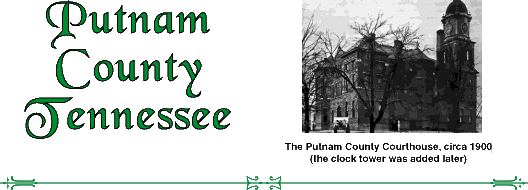 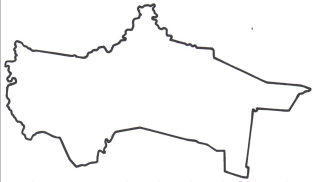 DISPATCH The Brigade Lee-Jackson Banquet was a success. There were around 95 attendees. We had plenty for everyone to eat. Our guest, Ross Moore entertained us with a bunch of Southern heritage songs. Was a grand affair for the Brigade. Thanks to all who were able to attend. I heard not one complaint about having to drive to Doyle for this event. I went to Tullahoma on the 9th of February for a Seminar titled "Life & Times in the Confederate Camps", with Dr. Michael Bradley officiating (our former TN Division Commander, Sons of Confederate Veterans). To my surprise Ross Moore was there and he played music, just as good as he did at the Banquet. Now, looking forward, mark your calendar for two events coming up on the same day on May the 11th.   1st, Poke Sallet Festival in Gainesboro. The Gainesboro camp has a living history & a small re-enactment that day, with a changing of the flag ceremony, and a public talk by compatriot Mark Hudson.  Festivities usually start around 8 or 9 am. 2ndly, same day, the Monterey Camp is having a monument dedication at the base of the I-40 flag pole that they own , maintain, and furnish beautiful flags for all travelers to admire and be proud to be Southerners.  Starts at 11 am on the 11th of May, 2013. The TN Division and all Sons of Confederate Veteran members and the public will be invited. I believe 150 years ago, on the 10th of May, 1863, General Stonewall Jackson's coffin was draped with the newly adopted  "2nd National Confederate flag", as that was one of the main reasons this date was picked for the Dedication. It's terrible it's the same day as Poke Sallet festival, but this is the only day in May they can do this. It'll be in my report to the Division Commander in the next Forrest Escort, so maybe a lot of the Division will support this ceremony & camp. If you normally don't go to Poke Sallet Festival, maybe you can be at the flag pole near Monterey. They are expecting a lot of vehicles, so they may have to shuttle in most everyone, if not, may have to walk a few hundred yards to get there.  The Sparta camp is planning a "field trip" to the Chickamauga Battlefield on the 23rd of February, meeting at Sparta's Wal-Mart parking lot at 7 am. Anyone never been there & would like to go come along with Confederate friends. That's about all I have at this time. If anyone has anything they'd like the Brigade to know of an event, you know all ya got'a do is let me know. All for the Cause, Deo Vindice, Mike Williams (931) 310-9176.......P.S. When time to re-new your vehicle tags get an SCV  tag, it'll help the TN Division restore our cherished Confederate flags at the TN State Museum.  Also we have some copies of the 3rd Edition of the graphic novels/comic books. We also got in some of the new Kroger gift cards if you buy your groceries/gasoline at Kroger. TN Division gets 4% of what you load on it. They'll be @ the meeting.            UPCOMING Events  February 18, 2013- Our program this month will be given by Ms. Janie Fulmer Dudney a resident of Gainesboro.  She grew up in Rockwood and attended Tennessee Tech.  While she was growing up she listened to stories told by family members about a famous ancestor that fought in the “War of northern Destruction”.  These stories led to an intense interest in history and her heritage.	After receiving a Bachelor’s Degree in history she decided to attend Graduate School and earn a Master’s Degree.  She wrote her Master’s Thesis on “The Civil War in White County”.  You might wonder why she chose to research and write about White County, a county she had never lived in?  The famous ancestor she had heard about all of her life was a native of White County!	Ms. Dudney will talk about the “Great War on the Upper Cumberland Plateau” and “General George Gibbs Dibrell”.  Ms. Dudney’s Great Grandfather is Joseph Anthony Dibrell, the son of General George Gibbs Dibrell a native of White County and Sparta.  Late in the war and at a very young age, Joseph joined the 8th/13th Tennessee Cavalry and rode with his Father.	Ms. Dudney taught American History and Freshman English at Tennessee Tech, married and raised a family in Gainesboro.  She has decided to have her Master’s Thesis, “The Civil War in White County”, published and hopes the book will be available in the summer of 2013.  	Several members of the Dillard-Judd Camp and many other Camps have an ancestor that served in the 8th/13th Tennessee Cavalry.  Ms. Dudney’s program promises to be a “don’t miss” program for all of us and especially those men with ancestors in the 8th/13th.  We hope you will join us for this look back in our history!Meeting - Shoneys on South JeffersonEat - 6 p. m.Meeting starts - 7 p. m.Ed Butler 1st Lt. CommanderProgram Chairman The division web address is www.tennessee-scv.org/ .The Dillard-Judd web site address is www.tennessee-scv.org/Camp1828/index   On 6 February, 1863, Secretary of State William Seward informed the French representative in the US that the French offer to mediate the conflict between the US and the CSA had been rejected. Napoleon III was interested in gaining influence in the Americas and had called for Russia, England and the French to mediate an end to war. At the end of 1862, the wars outcome was not clear and the CSA seemed to be doing well. A truce would have allowed the CSA to resupply and reorganize. Russia was not interested in angering the US and assured the US that Russia would not do anything without US blessing. The US government had no interest in ending the war and thus rejected the French offer. 